KATA PENGANTAR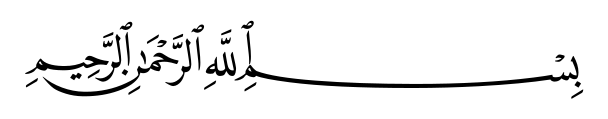 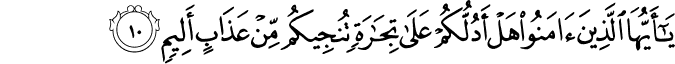 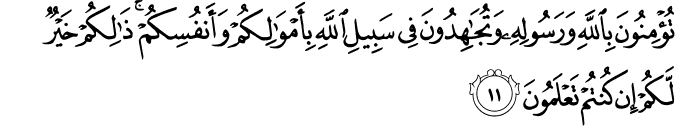 Artinya :(10) 	Hai orang-orang yang beriman, sukakah kamu aku tunjukkan suatu perniagaan yang dapat menyelamat kan kamu dari azab yang pedih? (11) 	(Yaitu) kamu beriman kepada Allah dan Rasul-Nya dan berjihad di jalan Allah dengan harta dan jiwamu. Itulah yang lebih baik bagi kamu jika kamu mengetahuinya. Puji dan syukur penulis ucapkan kehadirat Allah SWT, atas segala rahmat dan berkah-Nya telah memberikan kesehatan dan nikmat kepada penulis sehingga atas izin-Nya penulis mampu menyelesaikan skripsi  ini dengan judul “ Meningkatkan Komunikasi Dan Hasil Belajar Matematika Siswa Dengan Model Pembelajaran Kooperatif Tipe Think-Pair-Share (TPS ) Pada Materi Segitiga Di Kelas VII Mts. Madinatussalam Pasar IX Tembung “ . Skripsi ini disususn untuk memenuhi salah satu syarat memperoleh gelar Sarjana Pendidikan di Jurusan Matematika Program Studi Pendidikan Matematika Universitas Muslim Nusantara Al-Washliyah. Dalam penyusunan skripsi ini,  penulis mendapat bantuan dan bimbingan serta dukungan moril maupun material dari berbagai pihak, sehingga skripsi ini dapat penulis selesaikan. Oleh sebab itu, penulis mengucapkan terima kasih kepada H. Hardi Mulyono Surbakti, S.E., M.AP selaku Rektor  Universitas Muslim Nusantara Al-washliyah. Drs. Mhd Ayyub Lubis, M.Pd., Ph. D selaku Dekan Fkip Universitas Nusantara Al-Washliyah.Dr. Madyunus Salayan, M.Si selaku Ketua Program Studi Pendidikan Matematika Universitas Muslim Nusantara Al-Washliyah. Bapak Saiful Bahri, S.Pd., M.Pd selaku Dosen Pembimbing  I  yang telah banyak  membantu dan memberikan ide-ide serta saran sehingga selesainya penulisan skripsi ini.Ibu Safrida Napitupulu, S.Pd, M.Pd selaku Dosen Pembimbing II yang telah banyak memberikan bimbingan dan memberikan petunjuk serta saran sehinnga penulis dapat menyelesaikan skripsi ini. Ayahanda Daud dan Ibunda Salinem selaku orang tua penulis yang tersayang yang telah membimbing, memberi kasih kasang, dukungan, memberikan doa, dorongan moril dan materi kepada penulis selama mengikuti pendidikan sampai dengan selesai.Abang Diki Priansyah dan Adik Triandika Wardana selaku saudara kandung peneliti yang menjadi sumber motivasi, dukungan , doa , dorongan kepada penulisSahabat peneliti tersayang ( Kakak Siti Hayati, Kakak  Nurhalimah Nst, Kakak Tari, Kakak Putri, dan Kakak Deni). Teman - teman keluarga Matematika D yang memberikan informasi, dorongan dan semangat kepada peneliti. Penulis telah berupaya semaksimal mungkin dalam penyelesaian skripsi ini, namun penulis menyadari masih banyak kesalahan dan kekurangan baik dari segi isi maupun tata bahasa, untuk itu penulis mengharapkan kritik dan saran yang bersifat membangun dari pembaca demi kesempurnaan skripsi ini. Kiranya skripsi ini bermanfaat dalam memperkaya khasanah ilmu pendidikan. Medan,         	         2018PenulisSuci Rahmadani